中国药科大学企业微信App注册、解绑、更换账号的操作说明图书与信息中心2020年12月 4号注册中国药科大学企业微信账号操作步骤使用微信app扫描注册二维码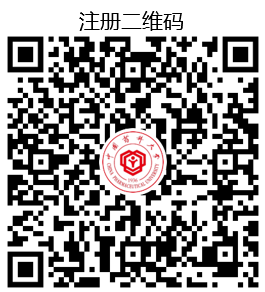 具体操作步骤：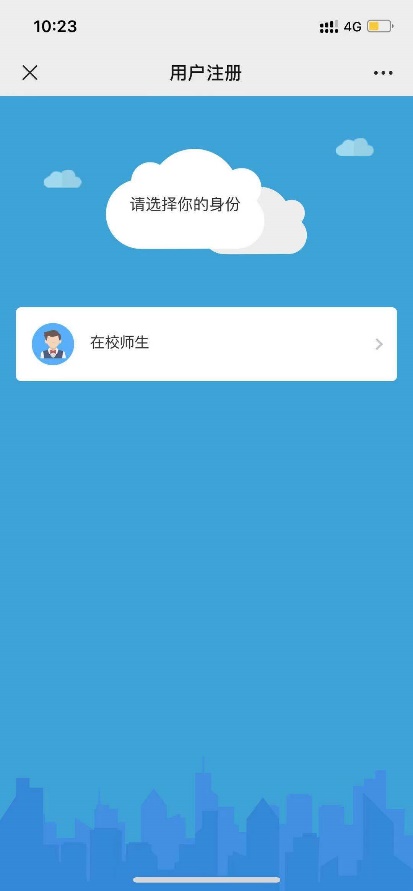 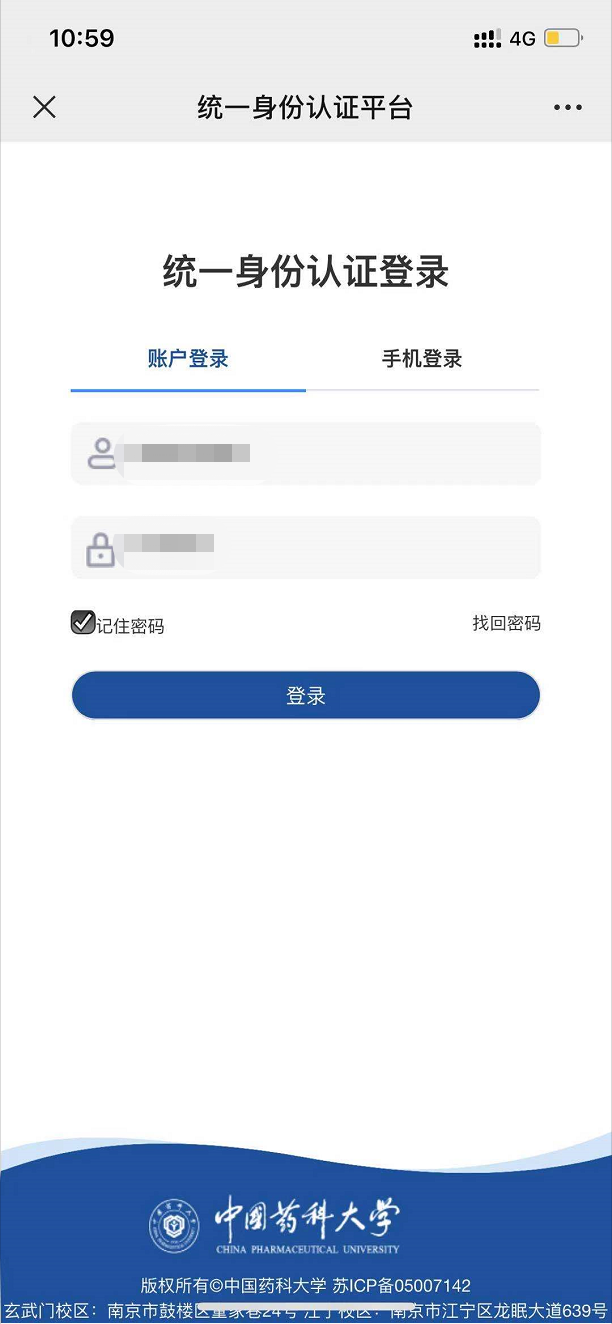 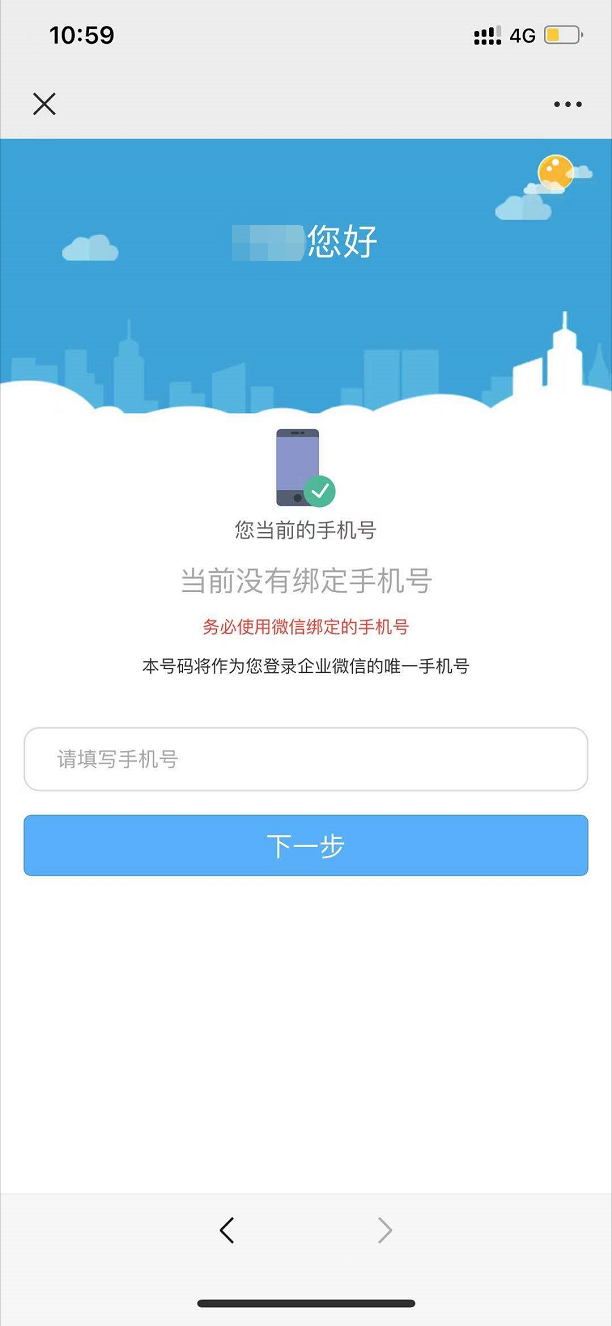 ① 选择在校师生；② 使用统一身份认证登录；③ 输入微信绑定的正确手机号后点击下一步；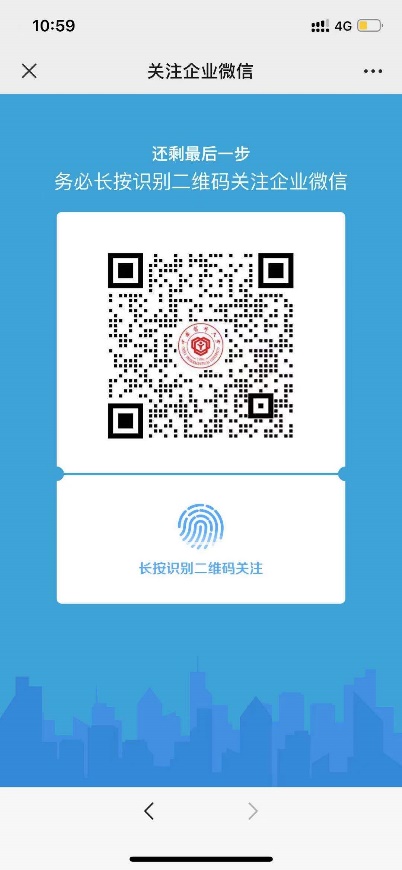 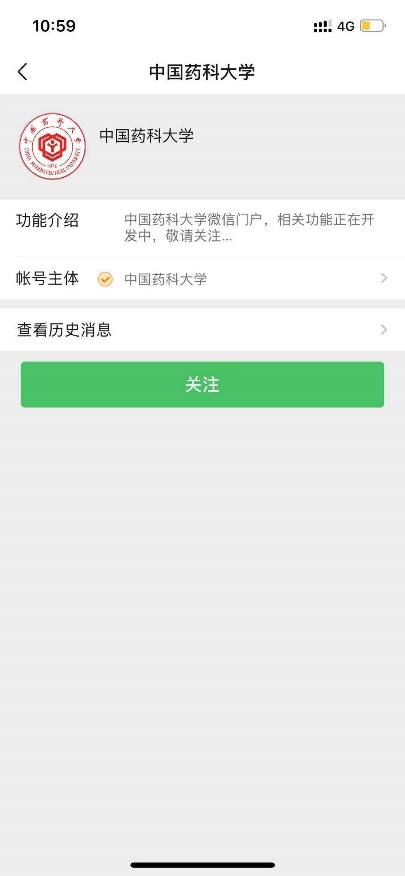 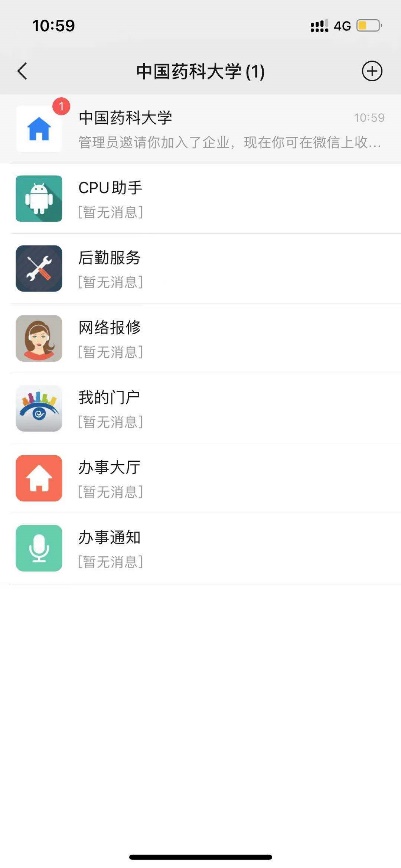 ④ 长按选择识别图中二维码；⑤ 点击关注中国药科大学企业微信插件；⑥ 消息提醒提示您已加入企业即为加入成功；解绑中国药科大学企业微信账号操作步骤使用微信扫描解绑二维码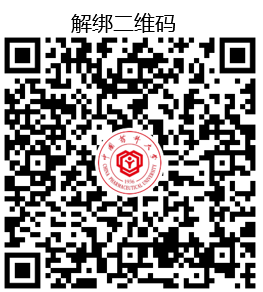 具体操作步骤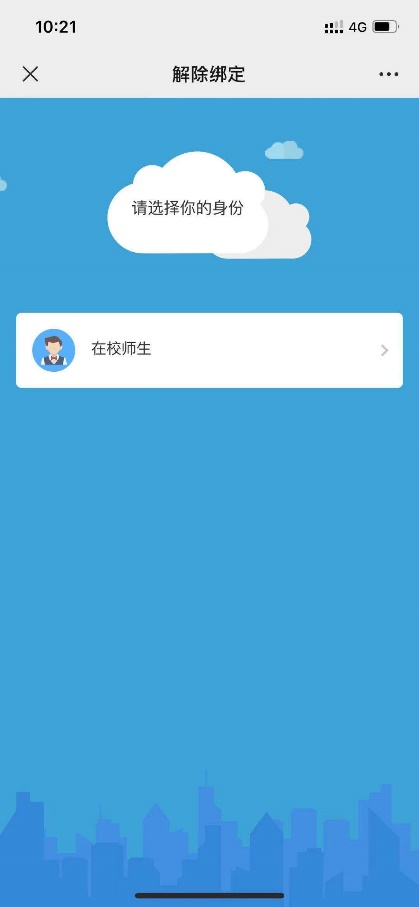 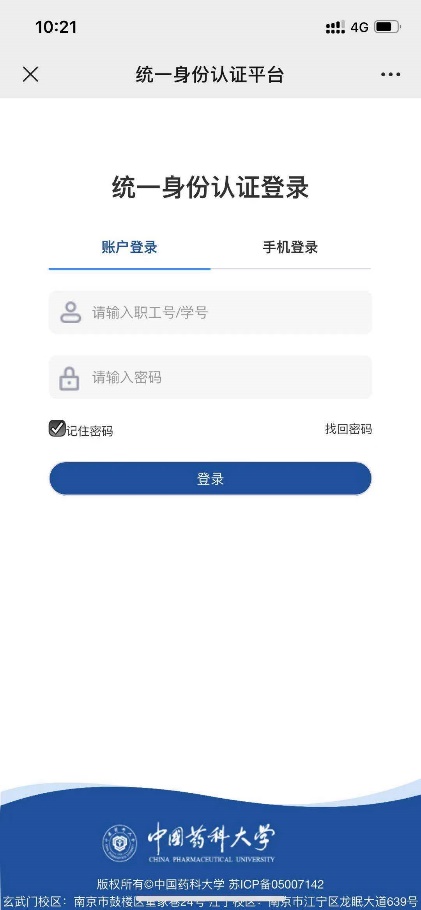 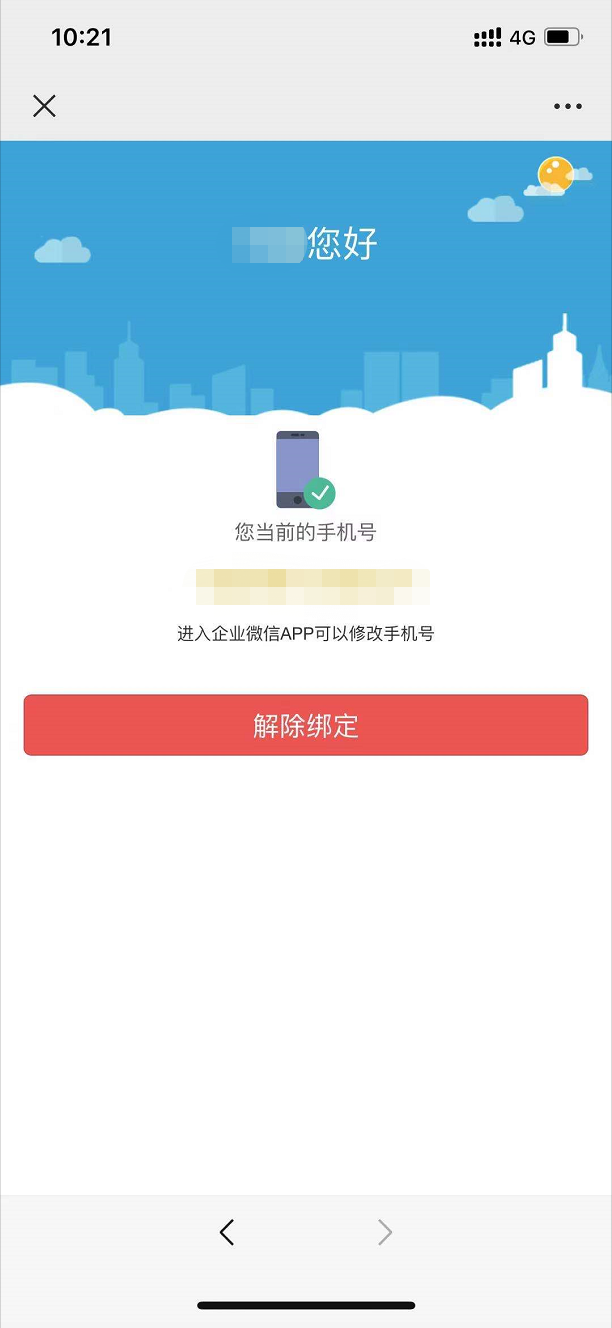 选择在校师生；使用统一身份认证账号密码登录；核对信息后选择解除绑定；更换中国药科大学企业微信账号操作步骤如本人因更换学工号（本科生继续在本校读研、研究生在本校读博、毕业生留校工作、临时工号更正为正式工号等），需要重新绑定企业微信时，应先进行解绑，再重新绑定新的身份。使用微信扫描解绑二维码具体操作步骤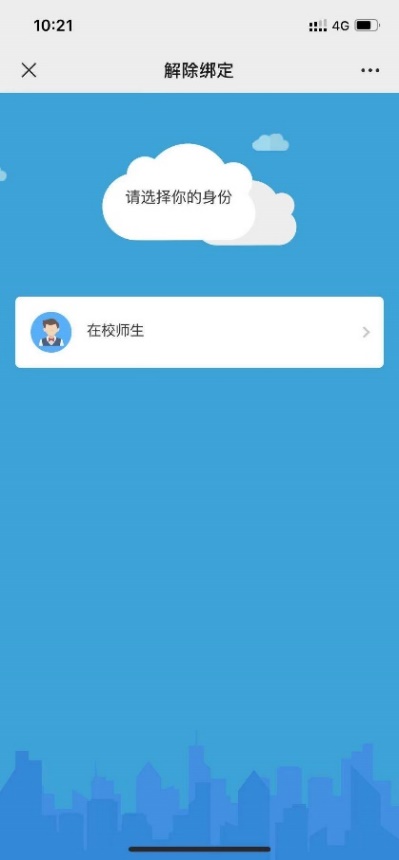 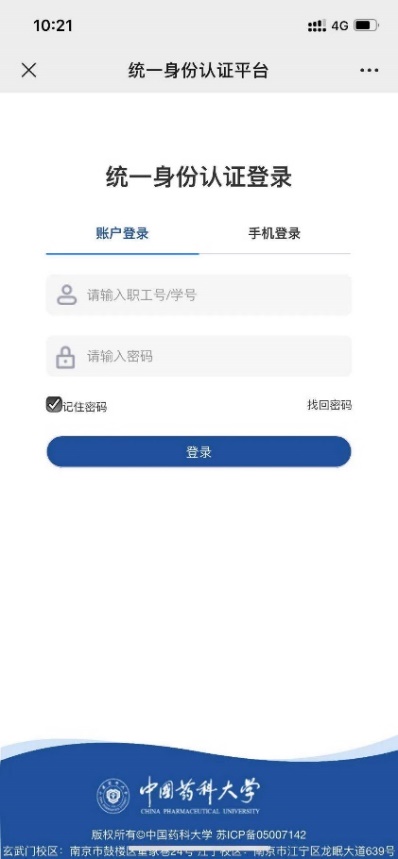 选择在校师生；使用统一身份认证账号密码登录；核对信息后选择解除绑定；清除手机微信app缓存，扫描注册二维码按照操作步骤进行注册绑定。注：需要先清理微信缓存再使用微信扫描注册二维码。苹果iOS系统清理微信缓存操作如下：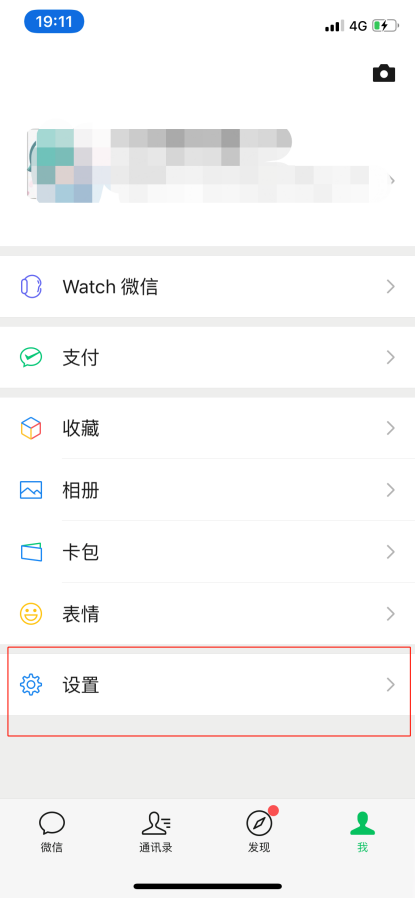 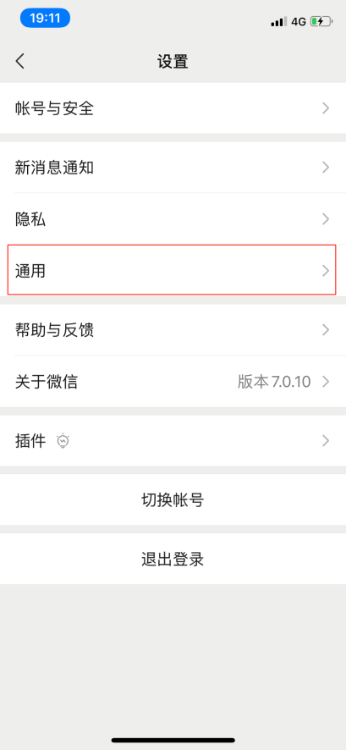 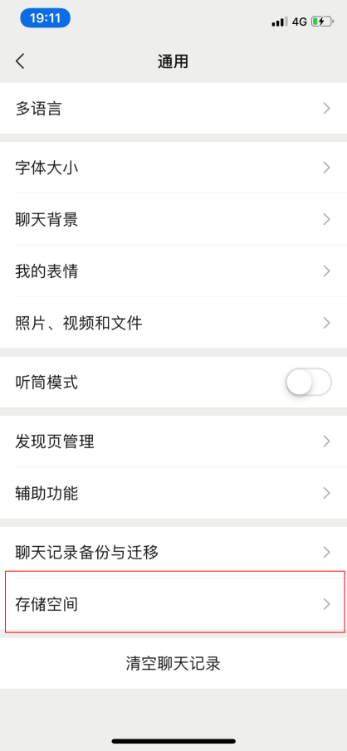 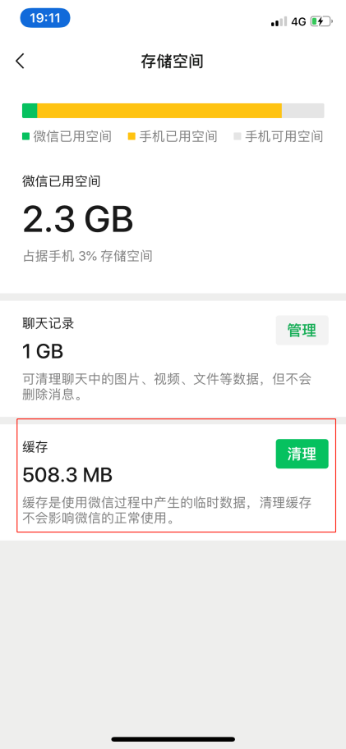 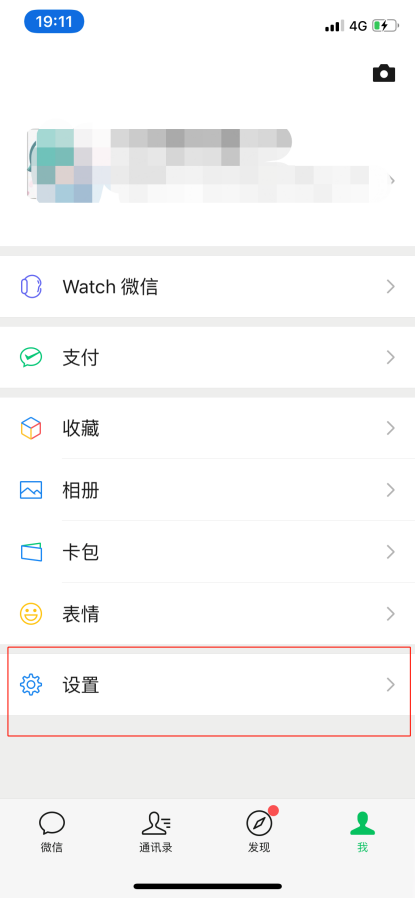 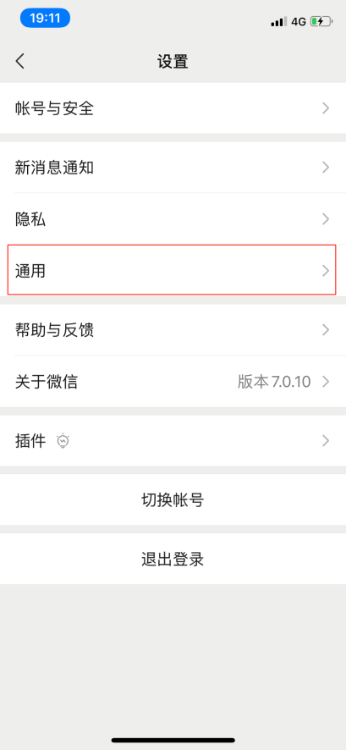 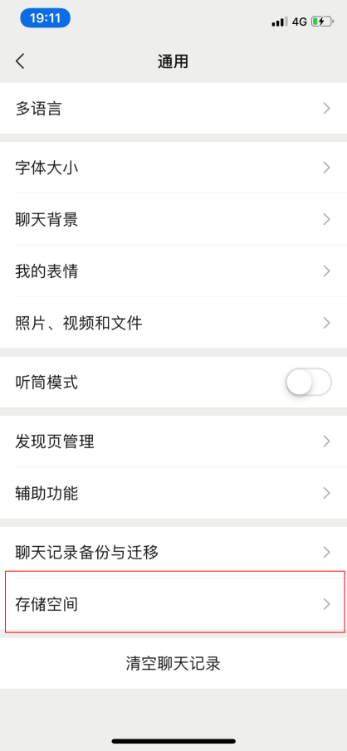 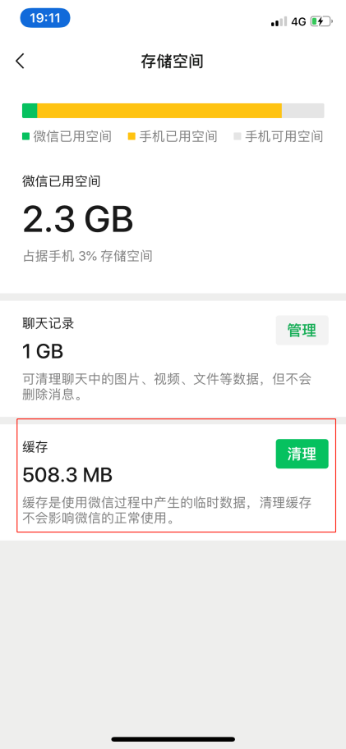 安卓系统清理微信缓存操作如下：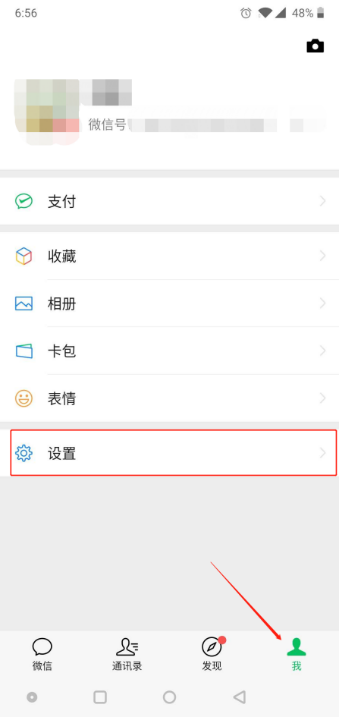 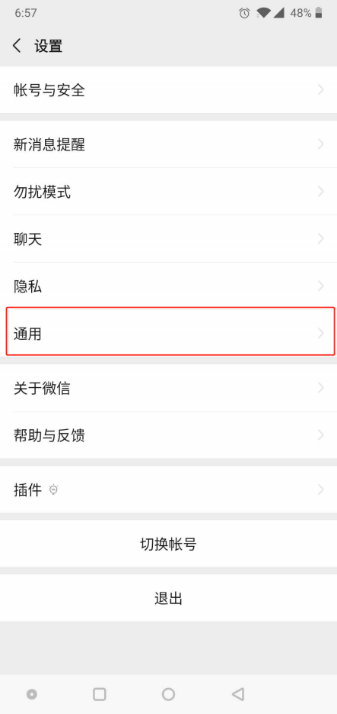 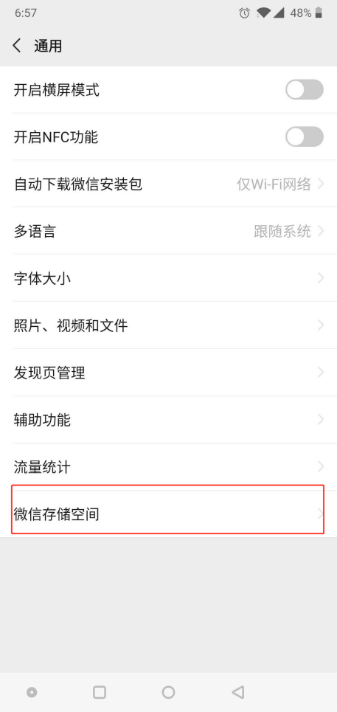 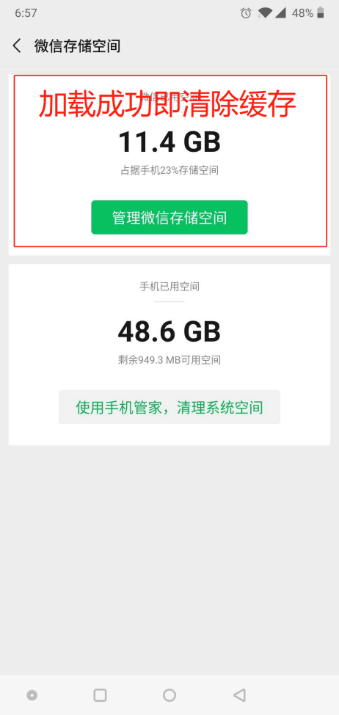 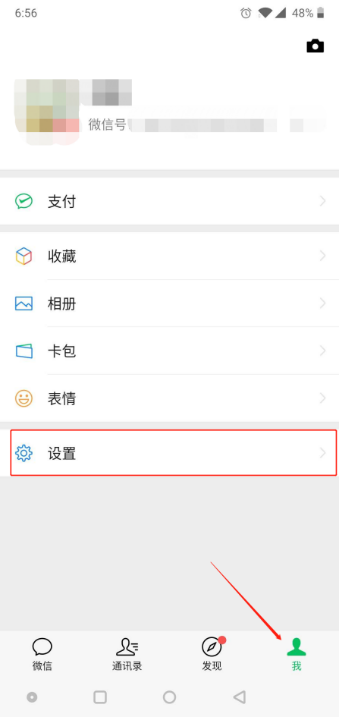 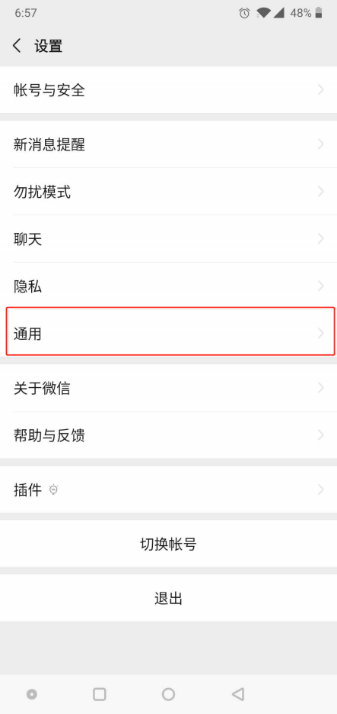 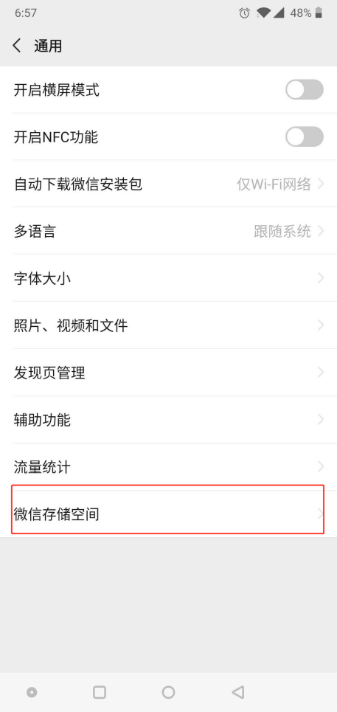 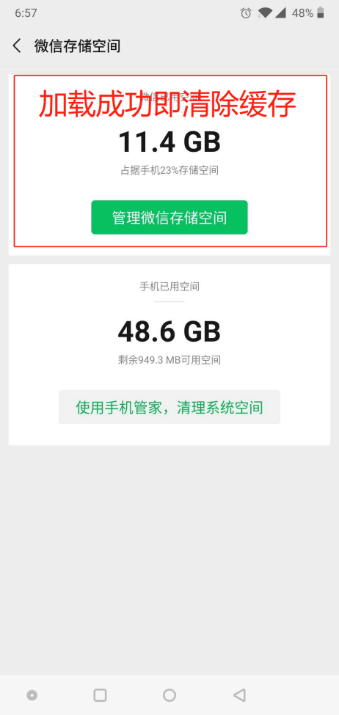 如上两种操作方式，还不能清除缓存，可尝试退出微信账号，关机重启。按照《加入中国药科大学企业微信账号操作步骤》注册加入。